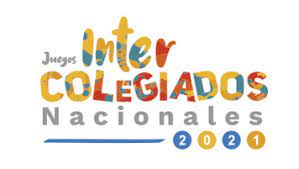 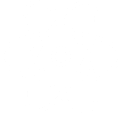 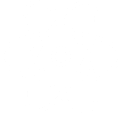                PROTOCOLO  DE ENTRENAMIENTOSDEPORTE:□HORARIO DE ENTRENAMIENTOS□SEDE SOLICITADA□NUMERO DE ESTUDIANTES PROYECTADO A INGRESAR□PROTOCOLO DE BIOSEGURIDAD PARA LA REALIZACIÓN DE LOS ENTRENAMIENTOS□MATERIALES□DOCENTE RESPONSABLE□FIRMA: 